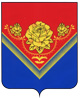 АДМИНИСТРАЦИЯГОРОДСКОГО ОКРУГА ПАВЛОВСКИЙ ПОСАДМОСКОВСКОЙ ОБЛАСТИПОСТАНОВЛЕНИЕг. Павловский ПосадОб утверждении Правилсодержания домашних животных на территории городского округа Павловский Посад Московской области В соответствии с Федеральным законом N 131-ФЗ от 06.10.2003 "Об общих принципах организации местного самоуправления в Российской Федерации", Федеральным законом от 30.03.1999 N 52-ФЗ "О санитарно-эпидемиологическом благополучии населения", Законом Российской Федерации от 14.05.1993 N 4979-1 "О ветеринарии", Законом Московской области от 08.06.2006 N 87/2006-ОЗ "О ветеринарии в Московской области", Законом Московской области от 30.12.2014 N 191/2014-ОЗ "О благоустройстве Московской области", в целях усиления профилактических мероприятий по предупреждению заболеваний животных бешенством и другими болезнями, упорядочивания содержания собак и кошек и создания условий, исключающих возможность причинения ими вреда здоровью людей на территории городского округа Павловский Посад,ПОСТАНОВЛЯЮ:1. Утвердить правила содержания домашних животных на территории городского округа Павловский Посад Московской области (приложение).            2. Опубликовать настоящее постановление в официальном печатном средстве  массовой информации городского округа Павловский Посад Московской области «Информационный вестник городского округа Павловский Посад» и разместить на официальном сайте Администрации городского округа Павловский Посад Московской области в сети Интернет.       3. Контроль за исполнением настоящего постановления возложить на заместителя Главы Администрации городского округа Павловский Посад Московской области  Болотникова А.В.Глава городского округа Павловский Посад	     О.Б. СоковиковИванкина А.А. 2-34-9218.02.2019№182